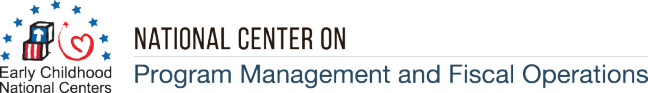        OMB Control Number: 	0970-0401Expiration Date:    	6/30/2024   PMFO Fiscal Consulting Initiative – Initial Feedback SurveyThis survey is part of a comprehensive and ongoing evaluation of services provided through the PMFO Fiscal Consulting Initiative (FCI). We ask that you take approximately 10 minutes to provide your candid feedback to us so that PMFO can continuously monitor and improve the quality and impact of its services. This brief survey is voluntary, and all feedback will be kept private. To help ensure privacy, results will be shared in summary form only. Individuals will not be identified in our reports. Please note that some survey items use a multi-point scale. If you are taking the survey on your phone, you may have to scroll down to see the entire scale. When finished, click the "Submit" button at the bottom of the final page to record your responses. You are free to move throughout the survey and change responses until you click "Submit."  If you have questions about this survey, or if you experience technical issues, please contact the FCI survey administration coordinator, Alma Bartnik at abartnik@donahue.umass.edu or (413) 577-2016.THE PAPERWORK REDUCTION ACT OF 1995 (Pub.L. 104-13)

The purpose of this information collection is to improve future service delivery. Public reporting burden for this collection of information is estimated to average 10 minutes per respondent, including the time for reviewing instructions, gathering and maintaining the data needed, and reviewing the collection of information. This is a voluntary collection of information. An agency may not conduct or sponsor, and a person is not required to respond to, a collection of information subject to the requirements of the Paperwork Reduction Act of 1995, unless it displays a currently valid OMB control number. The OMB # is 0970-0401 and the expiration date is 06/30/2024. If you have any comments on this collection of information, please contact Alma Bartnik at abartnik@donahue.umass.edu.Q1. Which of the following best describes your position with your organization?O  Executive DirectorO  Head Start / Early Head Start DirectorO  Chief Financial OfficerO  Fiscal / Accounting StaffO  Governing Body / Tribal Council Member O  Policy Council MemberO  Other (please describe):  						Q2a. Please rate the performance of the FCI consultant who worked with your organization.Q2b. Other comments about the performance of the FCI consultant:__________________________________________________________________________________________________________________________________________________________________Q3a. Please indicate your level of agreement with the following statements regarding your organization’s engagement with the Fiscal Consulting Initiative.Q3b. Other comments about the results of this FCI consultation:_________________________________________________________________________________Q4a. The following statement focuses on diversity and equity. Please indicate your level of agreement with this statement.Q4b. Please elaborate. (This question will only be displayed if respondent selects “disagree”, “strongly disagree” or “unsure” to Q4a)._____________________________________________________________________________________Q5. Please indicate your level of agreement with each of the following statements. Q6. Other comments regarding the quality of the consultation or the FCI process:______________________________________________________________________________Q7. Overall, how valuable was the FCI consultation in preparing your organization to launch its fiscal improvement plan?Very valuable  Moderately valuable Slightly valuable Not valuable at all UnsureQ8. We are committed to the continuous improvement of the PMFO Fiscal Consulting Initiative. Please let us know if you have any recommendations for improvement of our services.1000 character text boxRate the FCI consultant’s…ExcellentGoodFairPoorDon’t KnowPreparation for work with your organizationOOOOOApproach to working with your team OOOOOAbility to relate important concepts effectivelyOOOOOExpertise relative to the challenges your organization is experiencingOOOOOOverall performance during this consultationOOOOOThis FCI consultation …Strongly agreeAgreeDisagreeStrongly disagreeUnsureGave me greater insight into the fiscal challenges confronting my programOOOOOHelped us develop an effective plan to guide improvement of our fiscal operationsOOOOOHelped me understand the role I must play to ensure the success of our improvement plan OOOOOIs likely to lead to successful resolution of the challenges that led us to engage with FCIOOOOOStrongly agreeAgreeDisagreeStrongly disagreeUnsureNot applicableThe information presented was respectful, non-judgmental and supportive of diverse populations (i.e., free from stereotypes or bias.)               OOOOOOStrongly agreeAgreeDisagreeStrongly disagreeUnsureI was satisfied with the overall quality of the FCI consultation.OOOOOIf referred again in the future, I will make use of FCI support.OOOOO